	_____________________________________________________________________Arizona Set-Aside CommitteeMeeting MinutesOctober 25, 2019 Meeting
 CALL TO ORDER - Chair Nick Perrera called the meeting to order at 1:05 PM
ROLL CALLNick Perrera – Chair, State Procurement Office - PresentEd Jimenez - State Procurement Office - AbsentMark Botterbusch – Gompers Employment Services - PresentDavid Steinmetz – Arizona Industries for the Blind - PresentChris Gustafson – Arizona State Retirement System - Arrived 1:09 PM during item IVKristen Mackey – Department of Economic Security - Present, left after item VIIValarie Erwin – Department of Transportation - PresentMichael Zinn – Arizona Correctional Industries - PresentArmando Bernasconi - Quality Connections  - Present
APPROVAL OF MINUTES7.24.19 Meeting Motion to approve minutes:		Armando Bernasconi2nd to the motion:			Kristen MackeyIn Favor: 7		Against: 0	Abstain:  0Motion carries		PRESENTATION ON COMMITTEE CONDUCTJessica Klein, Assistant Attorney GeneralEXECUTIVE SESSIONReserved for legal advice that may be needed to answer questions from presentation, set-aside manual, and set-aside goal.CONTRACT EXTENSION & CONTRACT PROPOSAL REVIEWS: CTR040794The Centers for Habilitation - AZ Parent Kits 
Exp. 10/30/19Consideration of any public comment.Committee review and discussion.Entertain motion for approval, disapproval, or tabling extension of term through 10/30/20.Motion to approve extension of term through 10/30/20: Armando Bernasconi2nd to the motion: Mark BotterbuschIn Favor: 8		Against: 0	Abstain:  0Motion carriesADSPO15-080052The Centers for Habilitation – Record Shredding and Destruction ServicesConsideration of any public comment.Committee review and discussion.Entertain motion for approval, disapproval, or tabling replacement contract proposal with initial term through 11/30/20. Effective 12/1/19.Motion to approve Contract: Michael Zinn2nd to the motion: Armando BernasconiIn Favor: 8		Against: 0	Abstain:  0Motion carriesADSPO15-080125Beacon Group - Record Shredding and Destruction ServicesConsideration of any public comment.Committee review and discussion.Entertain motion for approval, disapproval, or tabling replacement contract proposal with initial term through 11/30/20. Effective 12/1/19.Motion to approve Contract: David Steinmetz2nd to the motion: Chris GustafsonIn Favor: 8		Against: 0	Abstain:  0Motion carriesArmando Bernasconi of Quality Connections leaves the room.Office Supplies Including Printer SuppliesQuality Connections has requested the following two contracts be consolidated into a new, single contract:ADSPO15-084186 Office SuppliesADSPO15-090497 Remanufactured & Non-HP OEM Printer SuppliesConsideration of any public comment.Review and discuss information.Entertain motion for approval, disapproval, or tabling replacement contract proposal with initial term through 10/30/20. Effective date will be date of SPO and QC execution.Motion to approve contract: David Steinmetz2nd to the motion: Chris GustafsonIn Favor: 6		Against: 0	Abstain:  1Motion carriesFEASIBILITY APPLICATIONSQuality ConnectionsFeasibility review for HP OEM Printer SuppliesReview and discuss information.Entertain motion for approval, disapproval, or tabling.Motion to table contract: Mike Zinn2nd to the motion: Valarie ErwinIn Favor: 7		Against: 0	Abstain:  0Motion carries		Armando Bernasconi rejoins the committeeREPORT ON 1% GOALFY20Q1 Report - Nick Perrera	 $2,210,185.23 Set-Aside Program Spend of  $396,503,189.42 Touchable SpendFUTURE AGENDA ITEMS Chair will hear requests from members of the committee on issues for future consideration and discussion. Discussion on establishment of subcommittee with charter to review Committee norms and procedures, including focuses on public input, touchable spend, and mandatory requests.CALL TO THE PUBLIC At this time, the committee will hear comments from the public.  Members of the committee may not discuss items that are not specifically identified on the agenda.  Therefore, pursuant to A.R.S. § 38-431.01(G), action taken as a result of public comment will be limited to directing staff to study the matter or scheduling the matter for future consideration and decision at a later date.ADJOURNMENT - Motion to adjourn by Mike Zinn, 2nd to the motion Armando Bernasconi. Motion passes unanimously. Chair adjourns at 2:55 PM
NEXT MEETING: Wednesday, January 22nd, 2020 1pm-3:30pm100 N. 15th Ave, Phoenix, AZ 850071st Floor Conference Room. 
		APPROVAL OF 	DRAFT MINUTES:  DATE: 10/25/19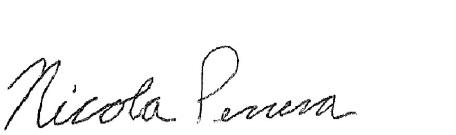 						              Nick Perrera, Chairman		APPROVAL OF FINAL MINUTES:  ___________________ 	            DATE: _______						              Nick Perrera, Chairman				 	  	 	 	 	 	Douglas A. DuceyGovernor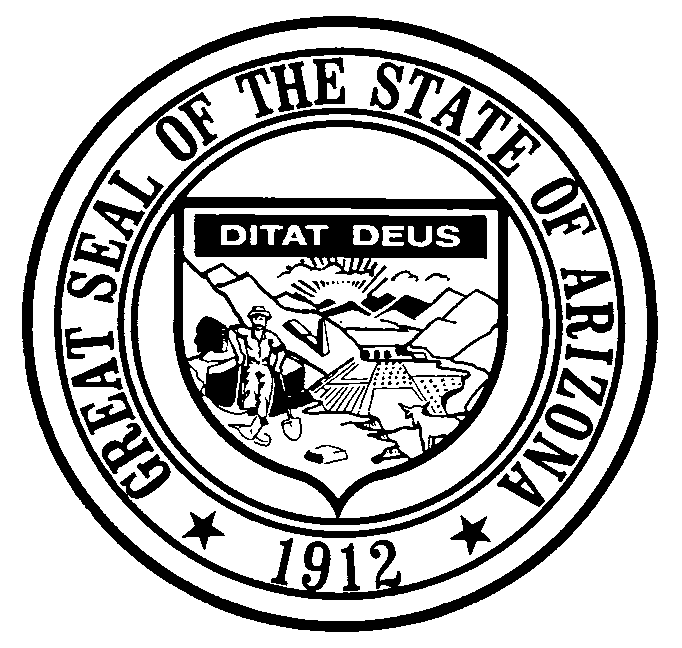 Andy TobinDirectorARIZONA DEPARTMENT OF ADMINISTRATIONSTATE PROCUREMENT OFFICE100 NORTH FIFTEENTH AVENUE  • SUITE 402PHOENIX, ARIZONA 85007(602) 542-5511 (main)     (602) 542-5508 (fax)http://spo.az.gov